Перелік змін до тендерної документаціїПункт 2 ТЕХНІЧНОГО ЗАВДАННЯ Додатку 4 «Інформація про технічні, якісні та інші характеристики предмета закупівлі у тендерній документації викласти в новій редакції:БУЛОСТАЛО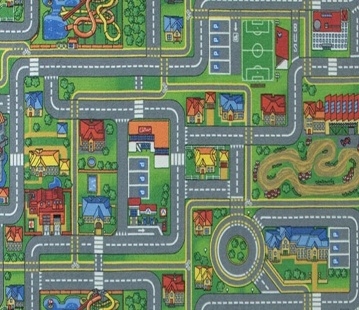 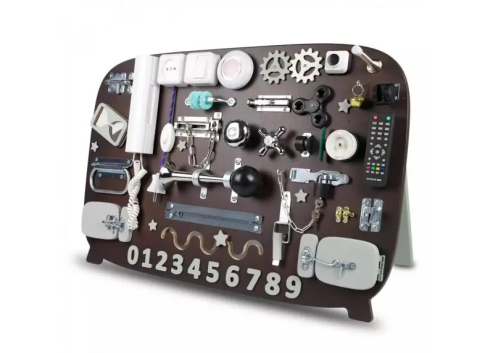 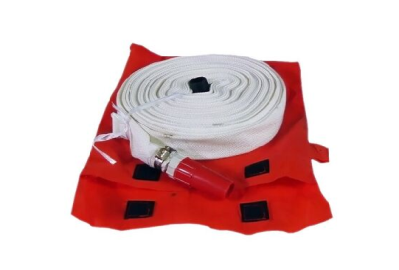 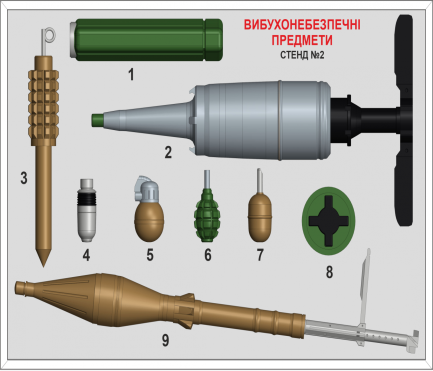 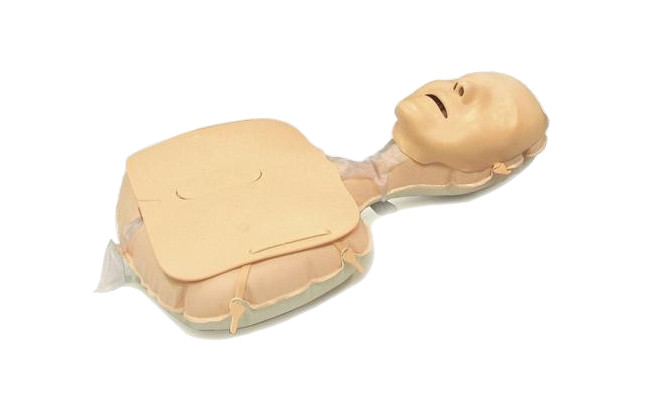 